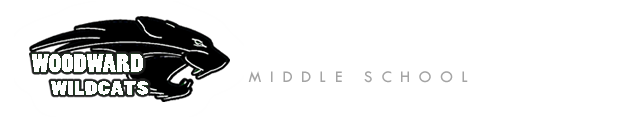 Woodward Middle SchoolPTO General MeetingMarch 8, 2017In Attendance:Kylee Stanton-Hicks- PresidentSandra Allen- Vice PresidentJulie Farley- Grants and Volunteer CoordinatorMark Emerson- TreasurerJennifer Saks- SecretaryJoanna Arndt- Site CouncilBrandi Hunt- 8th Grade Banquet ChairMike Florian- PrincipalGeneral AttendanceMarcela SandaralHillary ScheerHege MillerMotion by Sandra Allen to approve February 2017 minutes	ApprovedPrincipal Report- Mike FlorianTraffic study on Sportsman Club- looking at ways to improve the intersectionSocial Emotional Survey starting- looking at key topics like anxiety and stress, peer relations, family relations-test allows school to focus on individual needs- provide specific services based on resultsGirls basketball is wrapping upWMS is exploring other opportunities for rec sports like 3v3 basketballIncoming 6th grade class parent meeting next weekGuest Speaker- Hege Miller from Nutrition for Life-Hege runs teen group meetings were they discuss nutrition including common deficiencies, essential vitamins, good calorie choices, best ways for teen athletes to eat before and after activities, game day meal choices, and water intakeNext PTO General Meeting April 12thMeeting adjourned at 10:30amMeeting minutes respectfully submitted by Jennifer Saks, WMS PTO Secretary